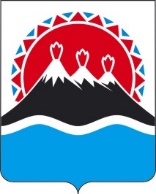 П О С Т А Н О В Л Е Н И ЕПРАВИТЕЛЬСТВАКАМЧАТСКОГО КРАЯ[Дата регистрации] № [Номер документа]г. Петропавловск-КамчатскийВ соответствии со статьей 78 Бюджетного кодекса Российской Федерации, постановлением Правительства Российской Федерации от 18.09.2020 № 1492 «Об общих требованиях к нормативным правовым актам, муниципальным правовым актам, регулирующим предоставление субсидий, в том числе грантов в форме субсидий, юридическим лицам, индивидуальным предпринимателям, а также физическим лицам - производителям товаров, работ, услуг, и о признании утратившими силу некоторых актов Правительства Российской Федерации и отдельных положений некоторых актов Правительства Российской Федерации»ПРАВИТЕЛЬСТВО ПОСТАНОВЛЯЕТ:Внести в постановление Правительства Камчатского края от 01.08.2017 № 318-П «Об утверждении Порядка предоставления субсидий из краевого бюджета специализированным организациям по привлечению инвестиций и работе с инвесторами в Камчатском крае в целях финансового обеспечения затрат, связанных с осуществлением ими отдельных функций и полномочий по привлечению инвестиций и работе с инвесторами в Камчатском крае» следующие изменения: наименование изложить в следующей редакции:«Об утверждении Порядка предоставления субсидий из краевого бюджета специализированным организациям по привлечению инвестиций и работе с инвесторами в Камчатском крае в целях финансового обеспечения затрат, связанных с осуществлением ими функций и полномочий по привлечению инвестиций и работе с инвесторами в Камчатском крае»;2)	преамбулу изложить в следующей редакции:«В соответствии со статьей 78 Бюджетного кодекса Российской Федерации, постановлением Правительства Российской Федерации от 18.09.2020 № 1492 «Об общих требованиях к нормативным правовым актам, муниципальным правовым актам, регулирующим предоставление субсидий, в том числе грантов в форме субсидий, юридическим лицам, индивидуальным предпринимателям, а также физическим лицам - производителям товаров, работ, услуг, и о признании утратившими силу некоторых актов Правительства Российской Федерации и отдельных положений некоторых актов Правительства Российской Федерации»ПРАВИТЕЛЬСТВО ПОСТАНОВЛЯЕТ:»;3) постановляющую часть изложить в следующей редакции:«1. Утвердить порядок предоставления субсидий из краевого бюджета специализированным организациям по привлечению инвестиций и работе с инвесторами в Камчатском крае в целях финансового обеспечения затрат, связанных с осуществлением ими функций и полномочий по привлечению инвестиций и работе с инвесторами в Камчатском крае (далее – Порядок), согласно приложению к настоящему постановлению.2. Настоящее постановление вступает в силу после дня его официального опубликования.»;4) приложение к постановлению изложить в редакции согласно приложению к настоящему постановлению.2. Настоящее постановление вступает в силу после дня его официального опубликования.[горизонтальный штамп подписи 1]Порядокпредоставления субсидий из краевого бюджета специализированным организациям по привлечению инвестиций и работе с инвесторами в Камчатском крае в целях финансового обеспечения затрат, связанных с осуществлением ими функций и полномочий по привлечению инвестиций и работе с инвесторами в Камчатском крае1. Настоящий Порядок регулирует предоставление субсидий из краевого бюджета специализированным организациям по привлечению инвестиций и работе с инвесторами в Камчатском крае в целях финансового обеспечения затрат, связанных с осуществлением ими функций и полномочий по привлечению инвестиций и работе с инвесторами в Камчатском крае, определенных постановлением Правительства Камчатского края от 26.06.2017 № 244-П «Об основных функциях и полномочиях специализированных организаций по привлечению инвестиций и работе с инвесторами в Камчатском крае, а также порядке их взаимодействия с исполнительными органами государственной власти Камчатского края», в целях достижения результатов основного мероприятия 1.1 «Разработка и реализация системных мер, направленных на улучшение условий ведения инвестиционной деятельности» подпрограммы 1 «Формирование благоприятной инвестиционной среды» государственной программы Камчатского края «Развитие экономики и внешнеэкономической деятельности Камчатского края», утвержденной постановлением Правительства Камчатского края от 01.07.2021 № 277-П 
(далее – Госпрограмма).2. Министерство экономического развития Камчатского края (далее – Министерство) осуществляет функции главного распорядителя бюджетных средств, до которого в соответствии с бюджетным законодательством Российской Федерации как получателя бюджетных средств доведены в установленном порядке лимиты бюджетных обязательств на предоставление субсидий на соответствующий финансовый год и плановый период.Субсидия предоставляется Министерством в пределах лимитов бюджетных обязательств, доведенных в установленном порядке до Министерства, в период действия основного мероприятия 1.1 «Разработка и реализация системных мер, направленных на улучшение условий ведения инвестиционной деятельности» подпрограммы 1 «Формирование благоприятной инвестиционной среды» Госпрограммы.3. Для целей настоящего Порядка используются следующие понятия:1) участники отбора – заявители, направившие предложение (заявку) для участия в отборе в Министерство, в сроки, установленные в объявлении о проведении отбора на получение субсидии на цели, указанные в части 1 настоящего Порядка (далее соответственно – отбор, объявление о проведении отбора);2) получатели субсидии – прошедшие отбор участники отбора (победители отбора), в отношении которых принято решение о заключении с ними соглашения о предоставлении субсидии (далее – Соглашение).4. Направления расходов, источником финансового обеспечения которых является субсидия:1) обеспечение деятельности специализированных организаций по привлечению инвестиций и работе с инвесторами в Камчатском крае, в том числе:а) оплата труда, начисления на выплаты по оплате труда и прочие выплаты работникам (компенсация оплаты проезда к месту отдыха и обратно работников и их иждивенцев (один раз в два года), оплата служебных командировок);б) аренда и хозяйственное обеспечение помещения для размещения подразделения по сопровождению инвестиционных проектов, в том числе уборка, приобретение мебели, канцелярские товары, обслуживание оргтехники, расходные материалы к оргтехнике;в) услуги связи, в том числе услуги интернет-провайдеров;г) информационно-коммуникационные услуги и оборудование, в том числе приобретение и ремонт компьютерно-телекоммуникационного оборудования и оргтехники, приобретение системного программного обеспечения и прикладного программного обеспечения;д) доступ и обслуживание информационных систем и информационных площадок;е) ведение реестра акционеров и оплата государственной пошлины за размещение дополнительного выпуска акций;2) мероприятия, направленные на повышение позиции Камчатского края в Национальном рейтинге состояния инвестиционного климата в субъектах Российской Федерации, в том числе:а) проведение маркетинговых, социальных исследований и опросов;б) организация и проведение мероприятий для инвесторов (конференций, семинаров, форумов, кросс-вебинары, организация визитов);в) публикации редакционных статей, новостей, электронных и видео-дайджестов, контекстная реклама в печатных и электронных средствах массовой информации;г) изготовление полиграфической продукции;3) экспертные и консультационные услуги в сфере инвестиционного консалтинга, финансового консалтинга, управления проектами, в том числе:а) оценка и обоснование целесообразности реализации инвестиционного проекта;б) разработка документации по инвестиционному проекту и оценка уже разработанной документации (концепции, бизнес-модели, технико-экономического обоснования, финансовой модели и прочее).5. К категории участников отбора относятся юридические лица:1) осуществляющие деятельность, направленную на повышение инвестиционной активности в Камчатском крае, в том числе посредством привлечения инвестиций, работы с инвесторами и сопровождения инвестиционных проектов;2) определяемые Правительством Камчатского края в соответствии со статьей 9 Закона Камчатского края от 19.12.2022 № 162 
«О государственной поддержке инвестиционной деятельности в Камчатском крае».6. Критерием отбора (получения субсидии) является осуществление деятельности специализированных организаций, связанной с привлечением инвестиций и работе с инвесторами в Камчатском крае.7. Для проведения отбора получателей субсидии применяется способ отбора в виде запроса предложений, который указывается при определении получателя субсидии Министерством, проводящим отбор на основании заявок, направленных участниками отбора для участия в отборе исходя из соответствия участника отбора категории отбора и очередности поступления заявок.8. Сведения о субсидии размещаются на едином портале бюджетной системы Российской Федерации в информационно-телекоммуникационной сети «Интернет» в разделе «Бюджет» не позднее 15-го рабочего дня, следующего за днем принятия закона о бюджете (закона о внесении изменений в закон о бюджете).9. Министерство в течение текущего финансового года, но не позднее, чем за 3 календарных дня до начала подачи (приема) заявок размещает на официальном сайте исполнительных органов Камчатского края (с размещением указателя страницы сайта на едином портале) на странице Министерства в информационно-телекоммуникационной сети «Интернет» (https://www.kamgov.ru/minecon) в разделе «Текущая деятельность» (далее – официальный сайт) объявление о проведении отбора с указанием:1) даты начала подачи или окончания приема заявок участников отбора, которая не может быть ранее 5-го календарного дня, следующего за днем размещения объявления о проведении отбора;2) наименование, место нахождения (почтовый адрес) Министерства, адрес электронной почты Министерства для направления документов с целью участия в отборе, номера телефонов;3) результат предоставления субсидии в соответствии с частью 36 настоящего Порядка;4) требования к участникам отбора, установленные частью 10 настоящего Порядка, и перечень документов, установленный частью 11 настоящего Порядка, представляемых участниками отбора для подтверждения их соответствия указанным требованиям;5) порядок подачи заявок участниками отбора и требования, предъявляемые к форме и содержанию подаваемых заявок в соответствии 
с частью 12 настоящего Порядка;6) порядок предоставления участникам отбора разъяснений положений объявления о проведении отбора, даты начала и окончания срока такого предоставления в соответствии с частями 14 и 15 настоящего Порядка;7) правила рассмотрения заявок участников отбора в соответствии 
с частью 21 настоящего Порядка;8) порядок отзыва заявок, порядок возврата заявок, определяющий в том числе основания для возврата заявок, порядок внесения изменений в заявки, в соответствии с частью 18 настоящего Порядка;9) срок, в течение которого участник отбора, признанный прошедшим отбор, должен подписать Соглашение, в соответствии с частью 25 настоящего Порядка;10) условия признания участника отбора, признанного прошедшим отбор, уклонившимся от заключения Соглашения в соответствии с частью 25 настоящего Порядка;11) дата размещения результатов отбора на едином портале и официальном сайте, которая не может быть позднее 14-го календарного дня, следующего за днем принятия решения по участникам, прошедшим отбор.10. Требования к участникам отбора (получателям субсидии), которым должен соответствовать участник отбора (получатель субсидии) на первое число месяца, предшествующего месяцу, в котором планируется проведение отбора:1) отсутствие у участника отбора (получателя субсидии) неисполненной обязанности по уплате налогов, сборов, страховых взносов, пеней, штрафов, процентов, подлежащих уплате в соответствии с законодательством Российской Федерации о налогах и сборах;2) участник отбора (получатель субсидии) – юридическое лицо не находится в процессе реорганизации (за исключением реорганизации в форме присоединения к юридическому лицу, являющемуся участником отбора (получателем субсидии), другого лица), ликвидации, в отношении его не введена процедура банкротства, деятельность не приостановлена в порядке, предусмотренном законодательством Российской Федерации, а индивидуальный предприниматель не прекратил деятельность в качестве индивидуального предпринимателя;3) участник отбора (получатель субсидии) не должен являться иностранным юридическим лицом, в том числе местом регистрации которого является государство или территория, включенные в утверждаемый Министерством финансов Российской Федерации перечень государств и территорий, используемых для промежуточного (офшорного) владения активами в Российской Федерации (далее – офшорные компании), а также российским юридическим лицом, в уставном (складочном) капитале которого доля прямого или косвенного (через третьих лиц) участия офшорных компаний в совокупности превышает 25 процентов (если иное не предусмотрено законодательством Российской Федерации). При расчете доли участия офшорных компаний в капитале российских юридических лиц не учитывается прямое и (или) косвенное участие офшорных компаний в капитале публичных акционерных обществ (в том числе со статусом международной компании), акции которых обращаются на организованных торгах в Российской Федерации, а также косвенное участие таких офшорных компаний в капитале других российских юридических лиц, реализованное через участие в капитале указанных публичных акционерных обществ;4) участник отбора (получатель субсидии) не получает средства из краевого бюджета в соответствии с иными нормативными правовыми актами Камчатского края на цели, указанные в части 1 настоящего Порядка;5) у участника отбора (получателя субсидии) отсутствует просроченная задолженность по возврату в краевой бюджет субсидий, бюджетных инвестиций, предоставленных в том числе в соответствии с иными правовыми актами, а также иная просроченная (неурегулированная) задолженность по денежным обязательствам перед Камчатским краем;6) участник отбора (получатель субсидии) не находится в перечне организаций и физических лиц, в отношении которых имеются сведения об их причастности к экстремистской деятельности или терроризму, либо в перечне организаций и физических лиц, в отношении которых имеются сведения об их причастности к распространению оружия массового уничтожения;7) отсутствие у участника отбора (получателя субсидии) просроченной задолженности по заработной плате;8) отсутствие у участника отбора (получателя субсидии) задолженности по оплате уставного капитала;9) участник отбора (получатель субсидии) не находится в реестре дисквалифицированных лиц, а также отсутствуют сведения о дисквалифицированных руководителе, членах коллегиального исполнительного органа, лице, исполняющем функции единоличного исполнительного органа, или главном бухгалтере участника отбора (получателя субсидии), являющегося юридическим лицом, об индивидуальном предпринимателе и о физическом лице - производителе товаров, работ, услуг, являющихся участниками отбора (получателем субсидии).11. Для получения субсидии участник (участники) отбора до 30 декабря года, предшествующего году возникновения затрат, источником финансового обеспечения которых является субсидия, представляют в Министерство следующие документы:1) заявку о предоставлении субсидии по форме, утвержденной Министерством;2) копию устава юридического лица – участника отбора;3) копию решения о создании юридического лица – участника отбора;4) справку, подписанную руководителем, подтверждающую соответствие участника отбора требованиям, указанным в пунктах 1 – 3 части 10 настоящего Порядка;5) справку налогового органа, подтверждающую отсутствие у участника отбора на первое число месяца, в котором подается заявка о предоставлении субсидии, задолженности по налогам, сборам, страховым взносам, пеням, штрафам, процентам, подлежащим уплате в соответствии с законодательством Российской Федерации о налогах и сборах;6) расчет потребности средств субсидии по направлениям расходов, предусмотренным частью 4 настоящего Порядка, с приложением обоснования формирования расчета, подписанный руководителем.12. Заявка и документы, содержащиеся в заявке, должны соответствовать следующим требованиям:1) заявка и документы должны быть выполнены печатным способом, соответствовать установленным главным распорядителем бюджетных средств формам (при предъявлении требований к форме), иметь все установленные реквизиты и не истекший срок действия;2) заявка и документы должны быть прошиты и пронумерованы, подписаны уполномоченными лицами;3) копии документов должны быть заверены надлежащим образом;4) заявка и документы не должны содержать неоговоренных исправлений, подчисток, приписок, повреждений, не позволяющих однозначно истолковать содержание документа, арифметических ошибок в расчетах.13. Документы, представленные участником отбора, подлежат регистрации в день их поступления в Министерство.14. Не позднее чем за 5 рабочих дней до даты окончания приема заявок, указанной в объявлении о проведении отбора, любое заинтересованное лицо вправе направить в Министерство запрос о разъяснении положений объявления (далее – запрос) с указанием адреса электронной почты для направления ответа.15. Министерство в течение 3 рабочих дней со дня поступления запроса обязано направить разъяснения положений объявления о проведении отбора на адрес электронной почты, указанный в запросе. Разъяснения положений объявления о проведении отбора не должны изменять их суть.16. Участник отбора, подавший заявку, вправе внести в нее изменения или отозвать заявку с соблюдением требований, установленных настоящим Порядком.17. Внесение изменений в заявку осуществляется путем направления необходимых сведений в Министерство в пределах срока подачи заявок.18. Заявка может быть отозвана участником отбора в срок не позднее 2 рабочих дней до даты окончания приема заявок. Отзыв заявки осуществляется путем направления в Министерство уведомления об отзыве заявки, которое подлежит регистрации в день его поступления в Министерство.Министерство в течение 10 рабочих дней с даты регистрации уведомления об отзыве заявки возвращает участнику отбора посредством почтового отправления или нарочно документы, поступившие для участия в отборе.19. В случае, если дата окончания приема заявок совпадает с выходным днем, нерабочим праздничным днем, то день окончания приема заявок переносится на ближайший рабочий день, следующий после выходного дня, нерабочего праздничного дня.20. Министерство в течение 2 рабочих дней со дня получения заявки и документов, указанных в части 11 настоящего Порядка, получает в отношении участника отбора сведения из Единого государственного реестра юридических лиц (индивидуальных предпринимателей) на официальном сайте Федеральной налоговой службы на странице «Предоставление сведений из ЕГРЮЛ/ЕГРИП в электронном виде».21. Министерство в течение 10 рабочих дней со дня получения заявки и документов, указанных в части 11 настоящего Порядка, рассматривает их, проверяет участника отбора на соответствие категории, критериям и требованиям, указанным в частях 5, 6 и 10 настоящего Порядка, и принимает решение об отклонении заявки (с указанием причин отказа) или о признании участника отбора, прошедшим отбор.22. Основаниями для отклонения заявки являются:1) несоответствие участника отбора категории и критериям установленными частями 5 и 6 настоящего Порядка, и требованиям, установленным частью 10 настоящего Порядка;2) несоответствие представленных участником отбора документов требованиям, установленными части 12 настоящего Порядка;3) непредставление или представление не в полном объеме участником отбора документов, указанных в части 11 настоящего Порядка;4) наличие в представленных участником отбора документах недостоверной информации, в том числе информации о местонахождении и адресе участника отбора;5) подача участником отбора заявки после даты и (или) времени, определенных для подачи заявок.23. Министерство не позднее 14 календарных дней со дня принятия решения, указанного в части 21 настоящего Порядка, на едином портале, а также на странице Министерства на официальном сайте исполнительных органов Камчатского края в информационно-телекоммуникационной сети «Интернет» (https://www.kamgov.ru/minecon) информацию о результатах рассмотрения заявок, включающую следующие сведения:1) дату, время и место проведения рассмотрения заявки на участие в отборе;2) информацию об участнике отбора, заявка которого была рассмотрена;3) информацию об участнике отбора, заявка которого была отклонена, с указанием причин отклонения, в том числе положений объявления о проведении отбора, которым не соответствует такая заявка;4) наименование получателя субсидии, с которым планируется заключение Соглашения и размер предоставляемой ему субсидии.24. В случае принятия решения об отклонении заявки Министерство в течение 15 рабочих дней со дня принятия такого решения направляет участнику отбора уведомление о принятом решении с обоснованием причин отклонения посредством почтового отправления, или на адрес электронной почты, или иным способом, обеспечивающим подтверждение получения указанного уведомления.25. В случае признания участника отбора прошедшим отбор Министерство в течение 15 рабочих дней со дня принятия такого решения направляет получателю субсидии подписанный со своей стороны проект Соглашения посредством почтового отправления, или на адрес электронной почты, или иным способом, обеспечивающим подтверждение получения указанного проекта Соглашения получателем субсидии.Получатель субсидии в течение 5 рабочих дней со дня получения проекта Соглашения подписывает и возвращает Соглашение в Министерство.В случае непоступления в Министерство подписанного Соглашения в течение 5 рабочих дней со дня получения получателем субсидии проекта Соглашения получатель субсидии признается уклонившимся от заключения Соглашения.26. Субсидии предоставляются получателю субсидии в соответствии с Соглашением, заключаемым Министерством с получателем субсидии.Соглашение, дополнительное соглашение к Соглашению, в том числе дополнительное соглашение о расторжении Соглашения (при необходимости) заключаются в соответствии с типовой формой, утвержденной Министерством финансов Камчатского края.27. Обязательными условиями предоставления субсидии, включаемыми в Соглашение, являются:1) согласие получателя субсидии на осуществление в отношении него проверки Министерством соблюдения порядка и условий предоставления субсидии, в том числе в части достижения результатов предоставления субсидии, а также проверки органами государственного финансового контроля соблюдения получателем субсидии порядка и условий предоставления субсидии в соответствии со статьями 2681 и 2692 Бюджетного кодекса Российской Федерации;2) согласование новых условий Соглашения или заключение дополнительного соглашения о расторжении Соглашения при недостижении согласия по новым условиям в случае уменьшения Министерству ранее доведенных лимитов бюджетных обязательств, приводящего к невозможности предоставления субсидии в размере, определенном в Соглашении.28.  Размер субсидии, предоставляемой получателю субсидии, определяется по формуле:Ci – размер субсидии, предоставляемой i-му получателю субсидии;Co – общий размер лимитов, предусмотренных Министерству в краевом бюджете на цели, указанные в части 1 настоящего Порядка;Si – оценка затрат по данным Министерства i-го получателя субсидии на цели, указанные в части 1 настоящего Порядка;n – количество получателей субсидий, соответствующих категории и критериям получателей субсидии, и требованиям предоставления субсидии, установленным частями 5, 6 и 10 настоящего Порядка.29. Министерство в течение 5 рабочих дней со дня получения заключения принимает решение о предоставлении или об отказе в предоставлении субсидии.30. Основаниями для отказа в предоставлении субсидии являются:1) несоответствие представленных получателем субсидии документов требованиям, установленным частью 11 настоящего Порядка;2) непредставление или представление не в полном объеме получателем субсидии документов, указанных в части 11 настоящего Порядка;3) установление факта недостоверности представленной получателем субсидии информации;4) несоответствие получателя субсидии категории, критериям и требованиям предоставления субсидии, установленным частями 5, 6 и 10 настоящего Порядка.5) недостаточность лимитов бюджетных обязательств, предусмотренных частью 2 настоящего Порядка.31. В случае принятия решения об отказе в предоставлении субсидии Министерство в течение 5 рабочих дней со дня принятия такого решения направляет в адрес получателя субсидии уведомление о принятом решении с обоснованием причин отказа посредством почтового отправления, или на адрес электронной почты, или иным способом, обеспечивающим подтверждение получения указанного уведомления получателем субсидии.32. В случае принятия решения о предоставлении субсидии Министерство в течение 5 рабочих дней со дня принятия такого решения издает приказ о предоставлении субсидии получателю субсидии.33. В случае принятия решения о предоставлении субсидии Министерство перечисляет субсидию на расчетный счет, открытый получателем субсидии в кредитной организации, реквизиты которого указаны в Соглашении, не позднее 10-го рабочего дня, следующего за днем принятия Министерством решения о предоставлении субсидии.34. Результатами предоставления субсидии являются:1) в рамках оказания услуг по сопровождению инвестиционных проектов – ежегодно, по состоянию на 31 декабря:а) количество сопровожденных получателем субсидии инвестиционных проектов, по которым в течение отчетного года изменилась стадия реализации;б) объем осуществленных инвестиций, в том числе в виде капитальных вложений, в рамках, сопровождаемых получателем субсидии инвестиционных проектов;в) количество созданных рабочих мест в рамках, сопровождаемых получателем субсидии инвестиционных проектов;2) в рамках реализации мероприятий, направленных на повышение позиции Камчатского края в Национальном рейтинге состояния инвестиционного климата в субъектах Российской Федерации – позиция Камчатского края в Национальном рейтинге состояния инвестиционного климата в субъектах Российской Федерации – ежегодно, по состоянию на 1 июля;3) в рамках участия в реализации инвестиционных инициатив и проектов Камчатского края – количество инвестиционных проектов, инициированных (реализуемых) при непосредственном участии получателя субсидии, по которым в течение отчетного года изменилась стадия реализации – ежегодно, по состоянию на 31 декабря.Значение результата предоставления субсидии устанавливается в Соглашении.35. В случае возникновения в текущем году, в котором предоставляется субсидия, обстоятельств, приводящих к невозможности достижения значения результатов предоставления субсидии, в целях достижения которых предоставляется субсидия, в сроки, определенные соглашением о предоставлении субсидии, Министерство по согласованию с получателем субсидии вправе принять решение о внесении изменений в соглашение о предоставлении субсидии в части продления сроков достижения результатов предоставления субсидии (но не более чем на 24 месяца) без изменения размера субсидии. В случае невозможности достижения результата предоставления субсидии без изменения размера субсидии Министерство вправе принять решение об уменьшении значения результата предоставления субсидии.Министерство, принявшее решение, обеспечивает включение соответствующих положений в соглашение о предоставлении субсидии.36. Получатель субсидии ежеквартально, не позднее 30 числа месяца, следующего за отчетным кварталом, представляет в Министерство отчет об осуществлении расходов, источником финансового обеспечения которых является субсидия, по формам, определенной типовой формой соглашения, установленной Министерством финансов Камчатского края.Министерство вправе устанавливать в Соглашении сроки и формы предоставления получателем субсидии дополнительной отчетности.37. Министерство осуществляет в отношении получателя субсидии проверку соблюдения порядка и условий предоставления субсидии, в том числе в части достижения результата предоставления субсидии, а органы государственного финансового контроля осуществляют проверку в соответствии со статьями 2681и 2692 Бюджетного кодекса Российской Федерации.38. В случае выявления нарушений, в том числе по фактам проверок, указанных в части 37 настоящего Порядка, получатель субсидии обязан возвратить полученные средства субсидии в краевой бюджет на лицевой счет главного распорядителя бюджетных средств в следующем порядке и сроки:1) в случае выявления нарушения органом государственного финансового контроля – на основании представления и (или) предписания органа государственного финансового контроля в сроки, указанные в представлении и (или) предписании;2) в случае выявления нарушения Министерством – в течение 20 рабочих дней со дня получения требования Министерства.39. Получатель субсидии обязан возвратить средства субсидии в следующих размерах:1) в случае нарушения условий и порядка предоставления субсидии – в полном объеме;2) в случае недостижения значений результатов предоставления 
субсидии – в размере, пропорциональном уровню недостижения значений результата предоставления субсидии, необходимого для его достижения;3) в случае нецелевого использования средств субсидии – в размере нецелевого использования бюджетных средств.40. В случае недостижения значений результата предоставления субсидии и показателей, необходимых для их достижения (далее – показатель результативности), получатель субсидии, а также лица, получившие средства за счет средств субсидии на основании договоров, заключенных с получателем субсидии, обязаны возвратить средства субсидии в размере, определяемом в соответствии со следующей формулой:Vвозврата = (Vсубсидии х k х m/n), где:Vсубсидии – размер субсидии, предоставленной в отчетном финансовом году;m – количество показателей результативности, по которым индекс, отражающий уровень недостижения значения i-го показателя результативности, имеет положительное значение;n – общее количество показателей результативности;k – коэффициент возврата субсидии.41. Коэффициент возврата субсидии рассчитывается по формуле:k = SUM Di / m, где:Di – индекс, отражающий уровень недостижения значения i-го показателя результативности.При расчете коэффициента возврата субсидии используются только положительные значения индекса, отражающего уровень недостижения значения i-го показателя результативности.42. Индекс, отражающий уровень недостижения значения i-го показателя результативности, определяется:а) для показателей результативности, по которым большее значение фактически достигнутого значения отражает большую эффективность использования субсидии, – по формуле:Di = 1 - Fi/Pi, где:Fi – фактически достигнутое значение i-го результата использования субсидии на отчетную дату;Pi – плановое значение i-го результата использования субсидии, установленное соглашением;б) для результатов использования субсидии, по которым большее значение фактически достигнутого значения отражает меньшую эффективность использования субсидии, – по формуле:Di = 1 - Pi/Fi.43. Письменное требование о возврате субсидии направляется Министерством получателю субсидии в течение 10 рабочих дней со дня выявления нарушений, указанных в части 39 настоящего Порядка, посредством заказного почтового отправления или на адрес электронной почты, или иным способом, обеспечивающим подтверждение получения указанного требования.44. При невозврате средств субсидии в сроки, установленные частью 39 настоящего Порядка, Министерство принимает необходимые меры по взысканию подлежащей возврату в краевой бюджет субсидии в судебном порядке в срок не позднее 30 рабочих дней со дня, когда Министерству стало известно о неисполнении Получателем субсидии обязанности возвратить средства субсидии в краевой бюджет.45. Остаток субсидии, неиспользованной в отчетном финансовом году, может использоваться получателем субсидии в очередном финансовом году на цели, указанные в части 1 настоящего Порядка, при принятии Министерством по согласованию с Министерством финансов Камчатского края, в порядке, определенном Правительством Камчатского края, решения о наличии потребности в указанных средствах и включении соответствующих положений в Соглашение.В случае отсутствия указанного решения остаток субсидии (за исключением субсидии, предоставленной в пределах суммы, необходимой для оплаты денежных обязательств организации, источником финансового обеспечения которых является указанная субсидия), неиспользованной в отчетном финансовом году, подлежит возврату в краевой бюджет на лицевой счет Министерства не позднее 15 февраля очередного финансового года.».О внесении изменений в постановление Правительства Камчатского края от 01.08.2017             № 318-П «Об утверждении Порядка предоставления субсидий из краевого бюджета специализированным организациям по привлечению инвестиций и работе с инвесторами в Камчатском крае в целях финансового обеспечения затрат, связанных с осуществлением ими отдельных функций и полномочий по привлечению инвестиций и работе с инвесторами в Камчатском крае»Председатель Правительства Камчатского краяЕ.А. ЧекинПриложение к постановлению Правительства Камчатского края от [Дата регистрации] № [Номер документа]«Приложение к постановлению Правительства Камчатского края от 01.08.2017 № 318-П